В рамках Всеукраїнського тижня з протидії булінгу з 16.09.2019 по 20.09.2019 серед учнів школи були проведені профілактичні заходи, конкурси малюнків, тематична виставка в бібліотеці та тематичні бесіди.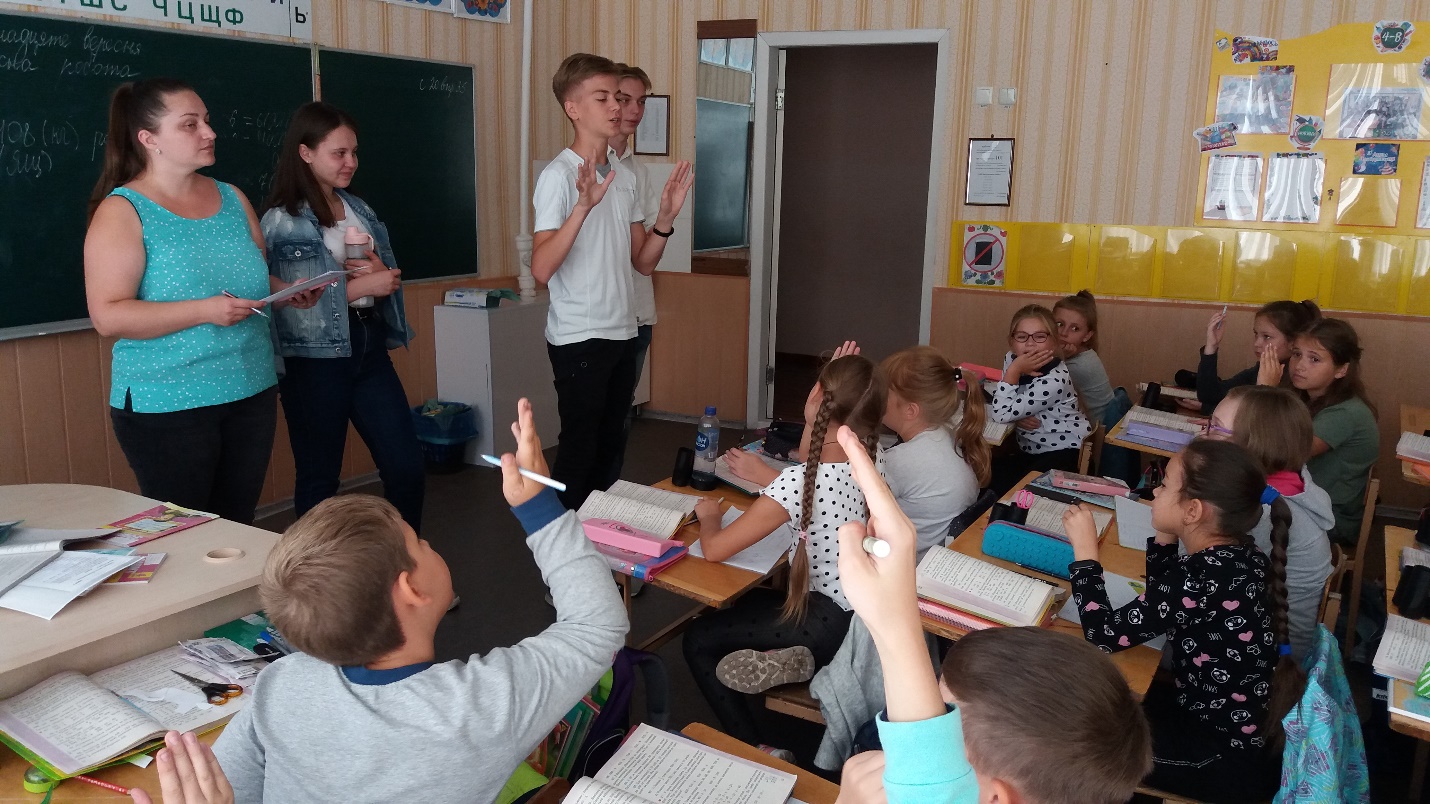 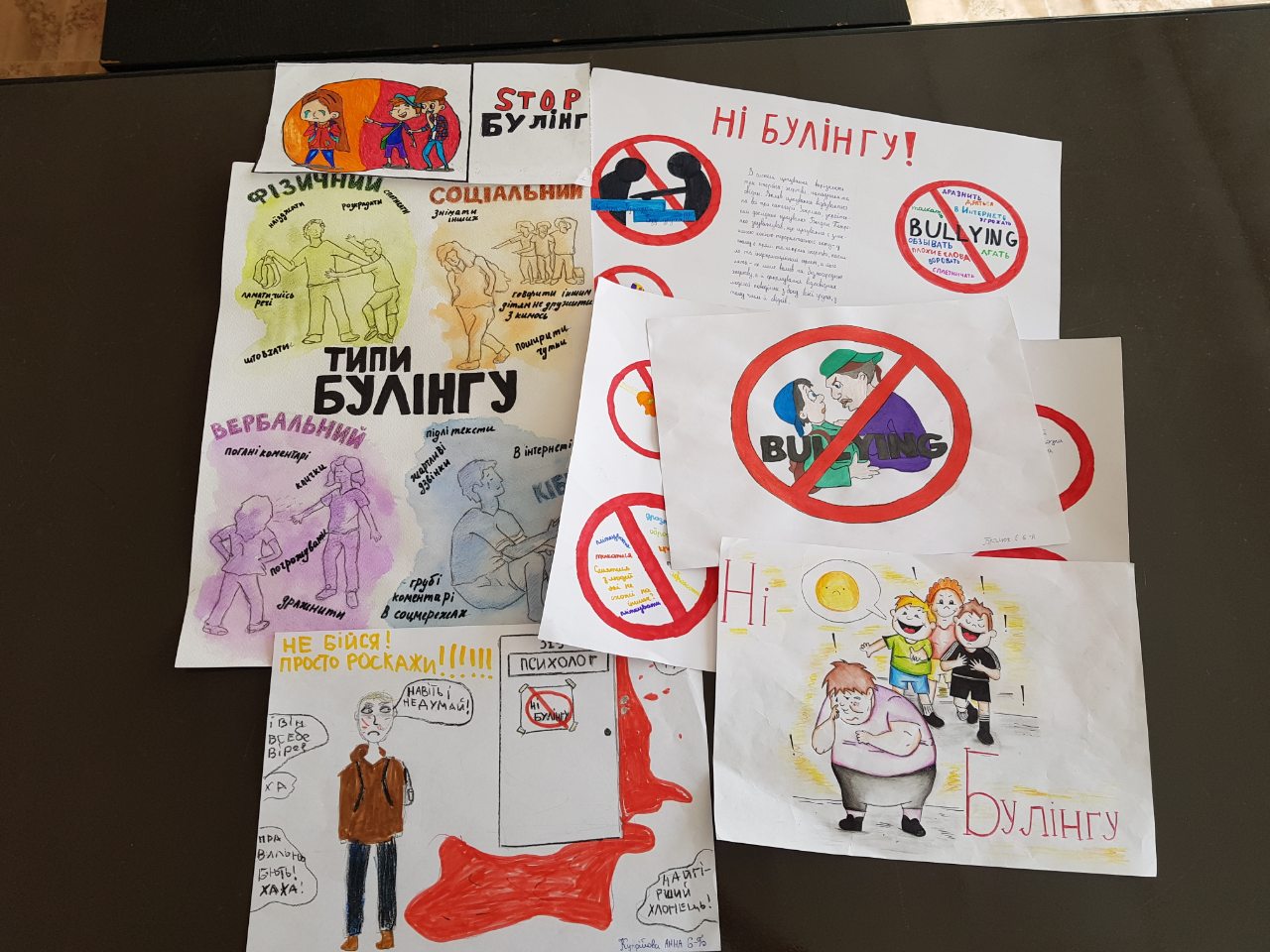 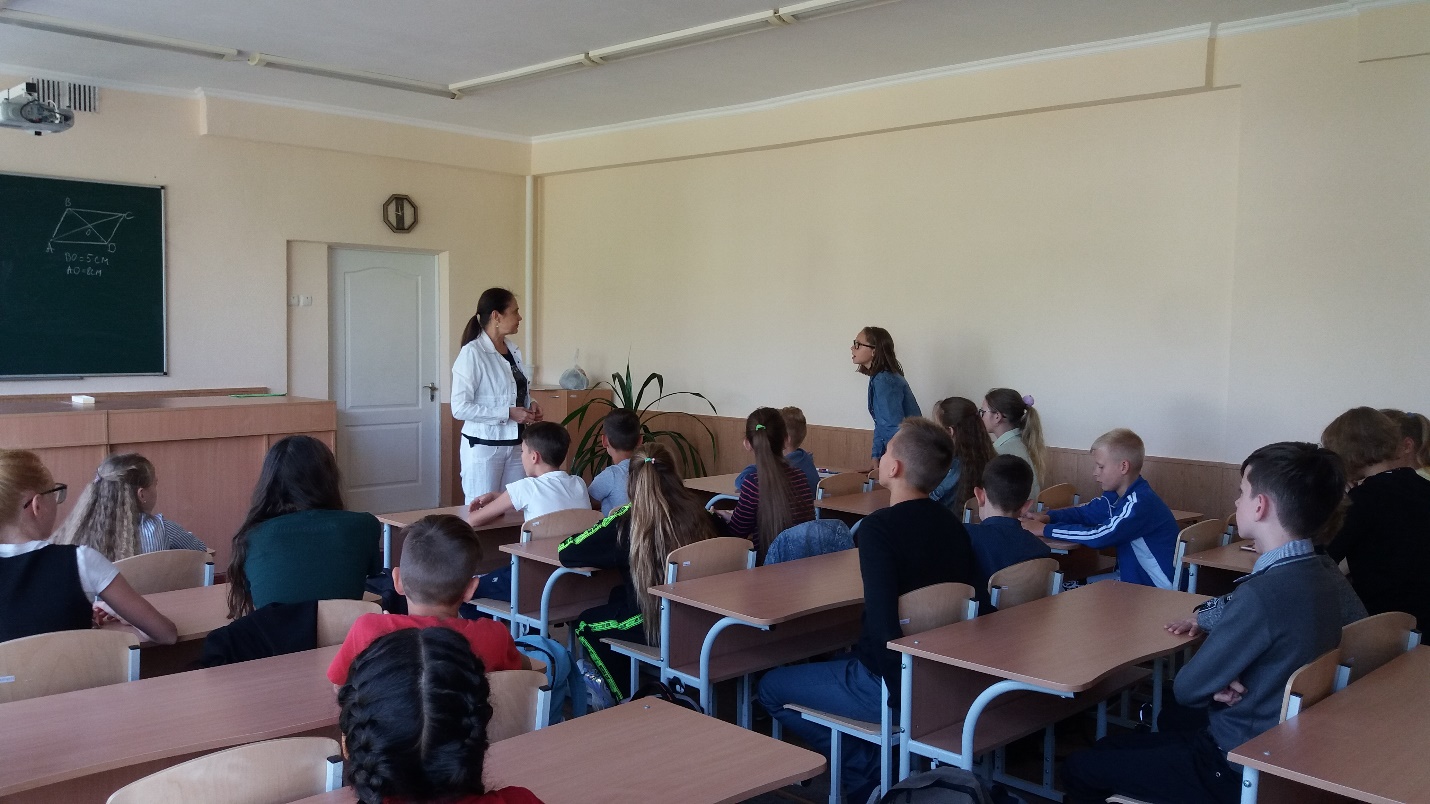 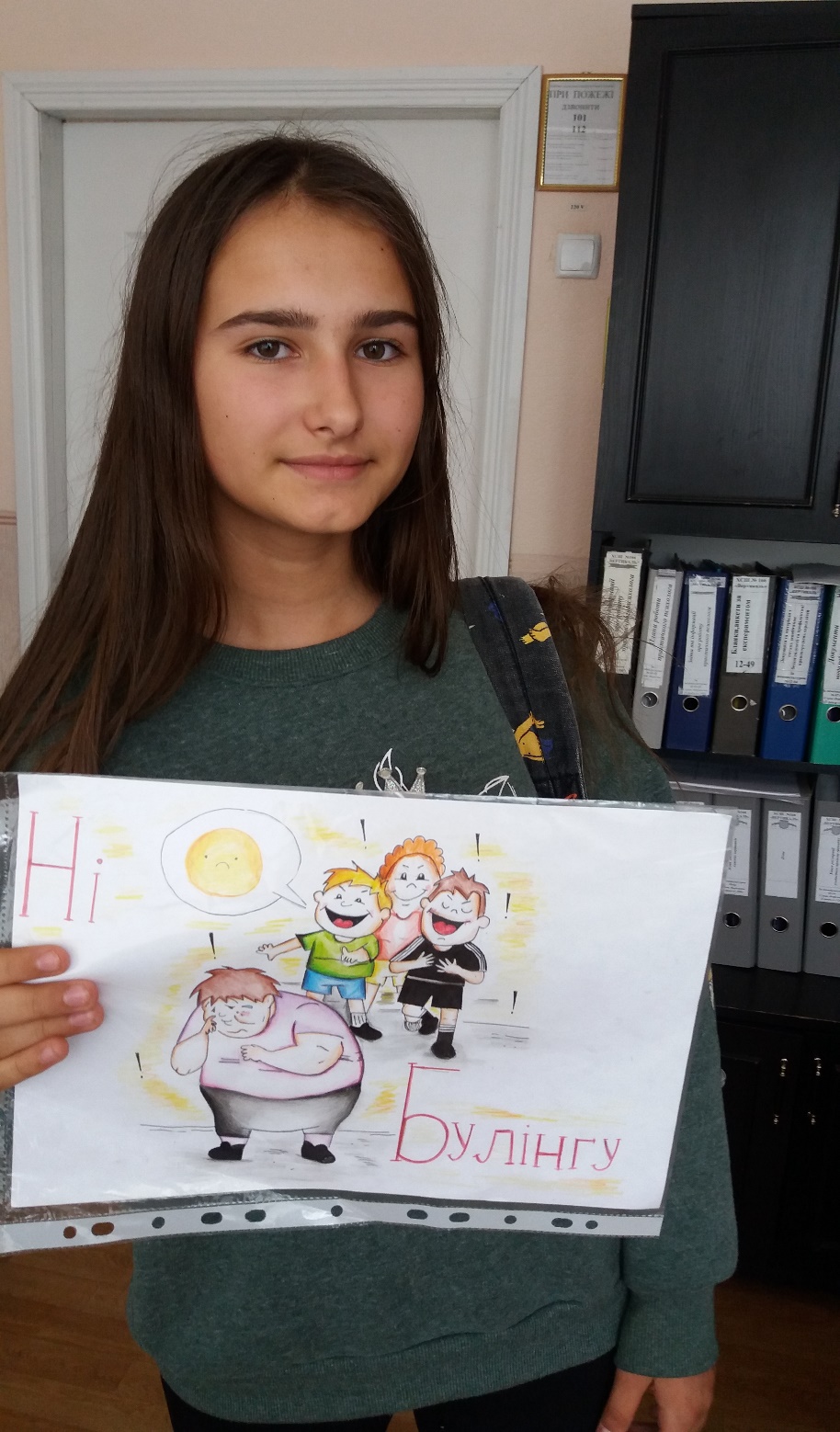 